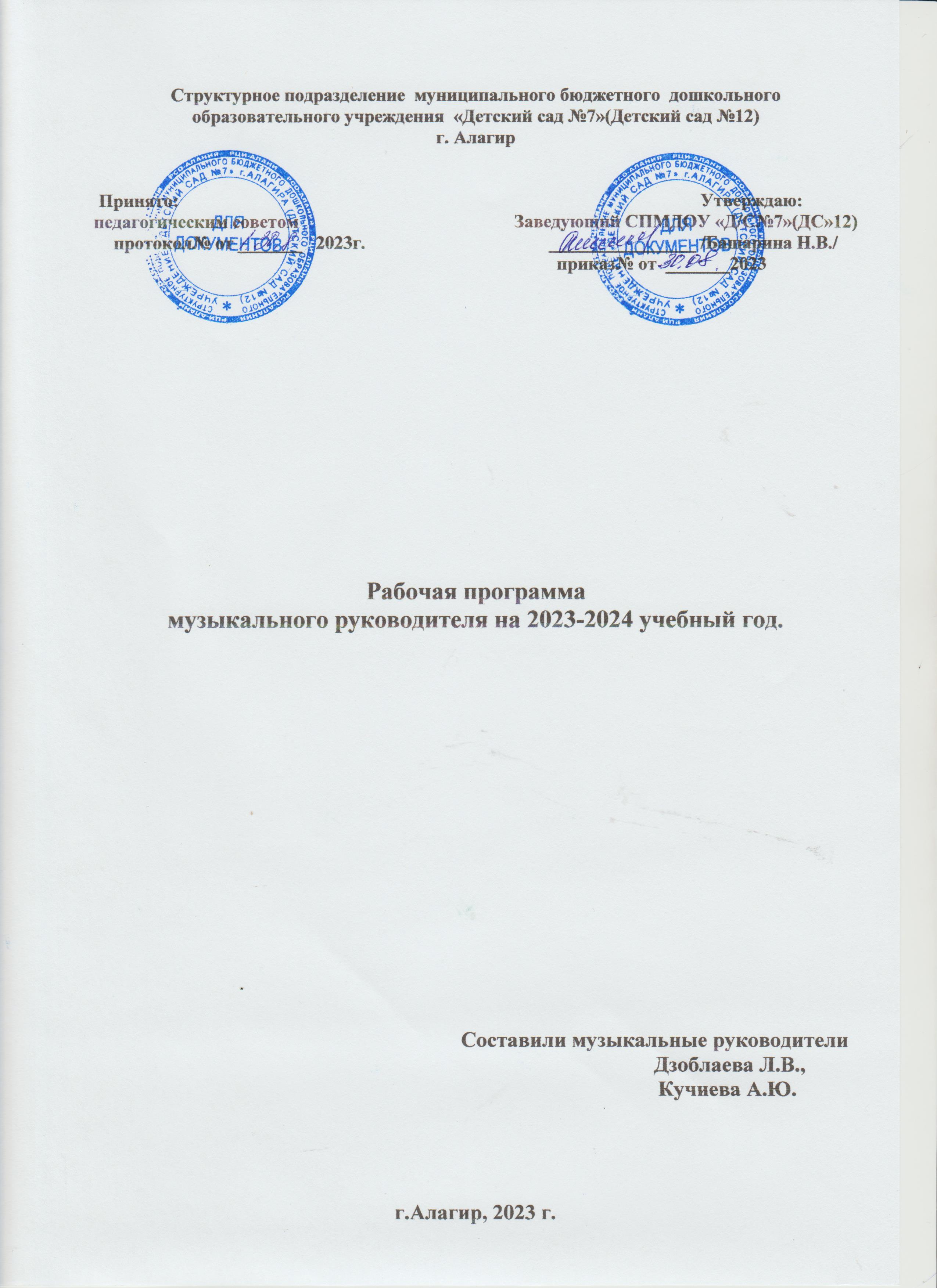 I . Целевой раздел Обязательнаячасть1.ПояснительнаязапискаРабочая программа по музыкально-художественному развитию детей СПМБДОУ«Детский сад №7»(Детский сад №12) разработана в соответствии с примерной общеобразовательной программой дошкольного образования «От рождения до школы» под редакцией  Н.Е.Вераксы, Т.С.Комаровой, М.А.Васильевой, 2014 г., и программой по музыкальному воспитанию детей дошкольного возраста И.М.Каплуновой, И.А .Новоскольцевой«Ладушки».Реализациярегиональногокомпонентаосуществляетсянаосновепрограммы«Развитиемузыкальныхспособностей»Л.К.Гугкаева:методическоепособиеподготовленное в рамках проекта «Теория и практика поллилингвального образованиянаКавказе»кафедрыЮНЕСКОСеверо-Осетинскогогосударственногопедагогическогоинститута.Руководительпроекта-докторфилологическихнаукпрофессорТ.Т.Камболов.Владикавказ2012г.Рабочая программа по музыкальному воспитанию обеспечивает развитие детей ввозрасте 2-3 лет (первая младшая группа), 3-4 лет (вторая младшая группа), 4-5 лет(средняягруппа),5-6лет(старшаягруппа),6-7лет(подготовительнаягруппа),атакжесучётомихвозрастныхииндивидуальныхособенностейпоосновномунаправлению– «Художественно-эстетическоеразвитие».«Музыкально-художественноеразвитие»предполагаетразвитиепредпосылокценностно-смысловоговосприятияипониманияпроизведениймузыкальногоискусства,мираприроды;становлениеэстетическогоотношениякокружающемумиру;формированиеэлементарныхпредставленийовидахискусства;восприятиемузыки,художественнойлитературы,фольклора;стимулированиесопереживанияперсонажампроизведений;реализациюсамостоятельнойтворческоймузыкальнойдеятельностидетей.Нормативно-правовой базой для разработки рабочей программы являются:Федеральный закон«Об образовании в Российской Федерации»от29.12.2012N273 -ФЗПриказМинистерстваобразованияинаукиРоссийскойФедерации«Обутверждениифедеральногогосударственногообразовательногостандартадошкольногообразования»от17 октября 2013г.№1155.Приказ Министерства образования и науки Российской Федерации от 30 августа2013г.№1014«Обутверждениипорядкаорганизациииосуществленияобразовательнойдеятельностипоосновнымобщеобразовательнымпрограммам-образовательным программам дошкольного образования».Постановление Главного государственного санитарного врача РФ от 15 мая 2013г.N26"ОбутвержденииСанПиН2.4.1.3049-13"Санитарно-эпидемиологическиетребованиякустройству,содержаниюиорганизациирежимаработы дошкольных образовательных организаций".Примерная основная общеобразовательная программа дошкольного образования«От рождения до школы» / Под ред. Н. Е. Вераксы,Т.С. Комаровой, М.А.Васильевой.-3-еизд.,испр.идоп.-Москва,Мозаика-Синтез,2014 г.Примерная основная образовательная программа дошкольного образования(одобрена решением федерального учебно-методического объединения по общему образованию протоколот  20 мая 2015 г.№2/15)Устав СПМБДОУД/С№7 Д/С№12Дополнительные методические пособия:Ирина Каплунова, Ирина Новоскольцева «Ясельки». Планирование и репертуармузыкальных занятий с аудио приложением (2 CD). – СПб: Невская нота. – 2010. -176с.Ирина Каплунова, Ирина Новоскольцева «Праздник каждый день» Младшаяг руппа. Конспекты музыкальных занятий с аудио приложением (2 CD) . Пособие длямузыкальныхруководителейдетских садов.– СПб:Композитор.–2007.–236с.Ирина Каплунова, Ирина Новоскольцева «Праздник каждый день» Средняягруппа. Конспекты музыкальных занятий с аудио приложением (2CD). . Пособие длямузыкальныхруководителейдетскихсадов.-СПб:Композитор.–2007.–272с.Ирина Каплунова, Ирина Новоскольцева «Праздник каждый день» Старшаягруппа. Конспекты музыкальных занятий с аудио приложением (3 CD). . Пособие длямузыкальныхруководителейдетских садов.-СПб:Композитор.–2008.–308с.Ирина Каплунова, Ирина Новоскольцева «Праздник каждый день»Подготовительнаягруппа. Конспекты музыкальных занятий с аудио приложением(2CD).Пособиедлямузыкальныхруководителейдетскихсадов.–СПб:Композитор.– 2012.–366с.Ирина Каплунова, Ирина Новоскольцева «Праздник каждый день»Дополнительный материал к конспектам музыкальных занятий с аудио приложением(2CD)Подготовительная группа. Пособие для музыкальных руководителей детскихсадов.–СПб: Композитор.– 2012.– 176 с.Музыка в детском саду. Старшая группа. Песни, пьесы, игры для пения всопровождении фортепиано (баяна) / сост. Н. Ветлугина, И. Дзержинская, Л.Комиссарова.– М.:«Музыка»,1989.– 129 с.Музыка в детском саду. Подготовительная к школе группа. Песни, пьесы, игрыдля пения в сопровождении фортепиано (баяна) / сост. Н. Ветлугина, И. Дзержинская,Л.Комиссарова.– М.: «Музыка»,1988.– 128 с.Музыкальныезанятия.Перваямладшаягруппа/авт.-.сост.О.Арсеневская.–Изд.2-е.–Волгоград:Учитель:ИПГрининЛ.Е.,2014.–251с.Музыкальные занятия по программе «От рождения до школы». Первая младшаягруппа/ авт.-.сост.О.Арсеневская.–Волгоград: Учитель:.,2014.–191с.Музыкальные занятия по программе «От рождения до школы». Вторая младшаягруппа/ авт.-.сост.О.Арсеневская.–Волгоград:Учитель:.,2014.–239 с.Музыкальные занятия: разработки и тематическое планирование. Втораямладшая группа / авт.-сост. Т.А. Лунева. – Изд. 3-е. – Волгоград: Учитель, 2013. -212с.Музыкальныезанятия.Средняягруппа/авт.-.сост.О.Арсеневская.–Изд.2-е.–Волгоград:Учитель:ИПГрининЛ.Е.,2014.–335с.Музыкальные занятия. Старшая группа / авт.-.сост. О. Арсеневская. – Волгоград:Учитель,2013.– 348 с.Музыкальныезанятия.Подготовительнаягруппа/авт.-.сост.О.Арсеневская.–Изд.2-е.– Волгоград: Учитель,2013.–319 с.Тематические праздники и развлечения: комплексно – тематическоепланирование, сценарии по программе «От рождения до школы». Старшая группа /О.Н.Арсеневская [идр.].– Волгоград: Учитель,2014.–214с.Мы любим петь. / Автор и составитель Г.М. Коротков. – ДОУ № 84. – Миасс,2002Песни о Родине, Уральском крае, родном городе/ Автор и составитель Г.М.Коротков.–ДОУ №84,Школаискусств№ 1.Миасс,2006.Гавришева Л.Б., Нищева Н.В. Логопедические распевки, музыкальнаяпальчиковая гимнастика и подвижные игры: В помощь педагогам ДОУ для детей сречевыминарушениями.– СПб.:«Детство -пресс»,2009.– 32с.Каплунова И. «Ансамбль ложкарей»/ Методическое пособие саудиоприложением (CD)для музыкальных руководителей детских садов, учителеймузыки,педагогов.– «Невская нота» Спб:2015.– 62 с.Каплунова И., Новоскольцева И. «Ладушки»/ Программа по музыкальномувоспитанию детей дошкольного возраста. – Издание второе, дополненное ипереработанное.–«Невская нота» Спб:2015.– 142с.Каплунова И., Новоскольцева И. «Этот удивительный ритм» Развитие чувстваритма у детей. Пособие для музыкальных руководителей детских дошкольныхучреждений, учителей музыки общеобразовательных и музыкальных школ. – Спб 6Издательство«Лансье»,2017.–88с.Каплунова И. «Наш веселый оркестр» Выпуск 2 / Методическое пособие саудиоприложением для музыкальных руководителей детских садов, учителей музыки,педагогов.– Спб:ООО«Лансье»2019.– 102с.Кшенникова Н.Г., «Музыкально-дидактические игры в образовательнойдеятельностистаршихдошкольников»Мерзлякова С.И, Кирсанова Т.И. «Музыкально – игровой материал длядошкольникови младшихшкольников.Праздники»Выпуск2Цель и задачи музыкальной деятельностиЦель: Приобщение к музыкальному искусству; развитие предпосылок ценностно –смыслового восприятия и понимания музыкального искусства, формирование основ музыкальной культуры.Задачи:ознакомлениесэлементарнымимузыкальнымипонятиями,жанрами;воспитаниеэмоциональнойотзывчивостипривосприятиимузыкальныхпроизведений.Развитиемузыкальныхспособностей,поэтическогоимузыкальногослуха,чувства ритма, музыкальной памяти; формирование песенного, музыкального вкуса.Воспитаниеинтересакмузыкально–художественнойдеятельности,совершенствованиеумений в этом виде деятельности.Развитиедетскогомузыкально–художественноготворчества,реализациясамостоятельной творческой деятельности детей; удовлетворение потребности в самовыражении.РабочаяпрограммаотвечаеттребованиямГосударственногостандартаивозрастнымособенностямдетей.Программаразработанасучетомдидактическихпринципов-ихразвивающегообучения,психологическихособенностейдошкольникови включает в себя следующие разделы:восприятие;пение;музыкально-ритмические движения;игра на детских музыкальных инструментах.Восновурабочейпрограммыположенподход,основанныйнаинтеграцииразныхвидовмузыкальнойдеятельности:музыкально–ритмическихдвижений,развитии чувства ритма, музицирования, пальчиковой гимнастики, слушания музыки, распевании, пении, исполнении плясок, хороводов и  игр.Рабочая программа рассчитана на 5 лет обучения:1год –первая младшая группас2 до3лет;год–втораямладшаягруппас3до4лет;год – средняя группа с 4 до 5 лет;4год–старшаягруппас5до6лет;5год–подготовительная кшколегруппас6до7 лет.Программа предусматривает преемственность музыкального содержания во всехвидахмузыкальнойдеятельности.Музыкальныйрепертуар,сопровождающиймузыкально–образовательныйпроцессформируетсяизразличныхпрограммныхсборников,которыеперечисленывспискелитературы.Репертуарявляетсявариативным компонентом программы и может изменяться, дополняться,в связи с календарными событиями и планом реализации коллективных и индивидуально –ориентированныхмероприятий,обеспечивающихудовлетворениеобразовательныхпотребностейразных категорий детей.Характеристика особенностей развития детей1-ямладшаягруппа (2-3 года)На третьем году жизни происходит заметное развитие музыкальности, эмоциональнойотзывчивостинамузыку.Совершенствуетсямузыкальнаяпамятьимышление.Ребенок помнит многие музыкальные произведения, узнаёт их. Особенно легко детивоспринимаютдоступныеиммузыкальныепроизведения,вплетенныевканвунебольшогорассказа.Формируются музыкально – сенсорные способности ребенка, он начинает разбираться в элементарных средствах музыкальной выразительности.В течение третьего года возрастает активность детей в музыкальной деятельности.Малышполучаетудовольствиеотпения,подпеваетконцыфраз,поетнесложныепесенки. Большинство детей поет песню выразительно, напевно, но неточно передают ее мелодию.Успешнопроходятдвиженияподмузыку,посколькурасширяютсядвигательныевозможности. Любят танцевать под пение взрослых, а также под инструментальную музыку, без атрибутов и с ними. Пляски исполняют, стоя в кругу, в паре, по одному. Двигаться в хороводе им пока еще трудно.Дети способны активно участвовать в музыкально – сюжетных играх. В этом возрасте дети готовы к музыкально – творческим проявлениям, как в пении, так и в играх –драматизациях.2-ямладшаягруппа (3-4года).Начетвертомгодужизниинтенсивноформируютсяосновыличности.Ребеноксудовольствием слушает музыку, связанную по содержанию с его родным домом, собразамиеголюбимыхмамы,папы,бабушки,дедушки,домашнихживотных,игрушек,сприроднымокружением.Продолжается становление музыкальноговосприятия. Внимание ребенка делается всеболеепроизвольным,поэтомуонможетслушатьмузыкальноепроизведение(непродолжительное)доконца.Вэтомвозрастеумалышаужедостаточенобъеммузыкально–слуховыхпредставлений.Большинстводетейпомнят,узнают,называютдовольномногознакомыхмузыкальныхпроизведений,чтосвидетельствуетобобогащениимузыкальнойпамяти.Детиразличаютмузыкупервичныхжанров(песня,танец,марш),атакженекоторыеразновидности песни(колыбельная,плясовая).Восприятиемузыкистановитсянетолькоболееэмоциональным,ноидифференцированным:Детибезтрударазличаютконтрастныерегистры,темпы,динамические оттенки. Осваивают музыкально - дидактические игры, упражнения. Нопока еще произвольность поведения только формируются, музыкальная деятельностьимеет неустойчивый характер. Ребенок по-прежнему не может долго слушать музыку,ипродолжительностьеезвучаниядолжнабытьчетко регламентирована.Движенияподмузыкустановятсяболеекоординированными.Проявляетсяумениеменять движенияв связисосменой характера музыки. В свободных плясках, какправило,движенияостаютсяоднотипными,но выполняются срадостью.Довольнослабаориентировкавзале,продолжительностьигры,танцанебольшая.Однако все это не снижает интереса детей и их возможности в овладении движениямипод музыку. Этот вид музыкальной деятельности является для них одним из наиболеепривлекательных.В этом возрасте ребенок с удовольствием пробует импровизировать на различныхмузыкальныхинструментах.Онслюбопытствомобследуетмузыкальныеинструменты.Однаковозможностиприобщениикигренадетскихмузыкальныхинструментахостаютсяпо-прежнемунебольшими:егослуховойопытневеликинедостаточнокоординации движенийрукиСредняягруппа(4-5лет).Одним из любимых видов музыкальной деятельности ребенка пятого года жизни по-прежнемуостаетсяслушаниемузыки(каквокальной,такиинструментальной).Определенныйслуховойопытпозволяетдошкольникуактивнопроявлятьсебявпроцессеслушаниямузыки.Восприятию музыки помогают иллюстрации. Ребенок способен запоминать, узнаватьназывать многие знакомые ему произведения, что свидетельствует о состоявшимсяразвитиимузыкальнойпамяти.Однаконеобходимопомнить,чтоуребенкаещепродолжается процесс развития органа слуха. Барабанная перепонка нежна и легкоранима,окостенениеслуховогоканалаивисочнойкостинезакончилось,поэтомумузыканедолжнабытьгромкойи продолжительной позвучанию.Ребенок по-прежнему проявляет интерес к пению, любит петь вместе со сверстникамиивзрослыми,атакжесамостоятельно.Осознанноиспользуетвпениисредствовыразительности:музыкальные(высотазвука,динамическиеоттенки)ивнемузыкальные(выразительная мимика).Правильно пропевает мелодии отдельных, небольших фраз песни, контрастные низкиеи высокие звуки, соблюдает несложный ритмический рисунок. Певческий диапазон впределахРЕ – ЛЯ первой октавы. Голосовой аппарат ребенка не сформирован, связкиоченьтонкие, дыхание слабое икороткое, дикция умногихдетей остается нечеткой,нонесмотря наэтодошкольникаможно успешнообучатьпению.Продолжаетсядальнейшеефизическоеразвитиеребенка,онизменятсявнешне,становится более стройным, пропорционально сложенным, в области музыкально –ритмических движений у него появляются новые возможности: движения под музыкуделаютсяболеелегкимиритмичными,удаютсядовольносложныедвижения,качество исполнения движений повышается. Вместе с тем возможности детей этоговозраставмузыкально–ритмическойдеятельностипо-прежнемуостаютсясравнительно небольшими: легкость движений относительна, синхронность движенийв паре, в подгруппе вызывает затруднения, выразительность движений не достаточна,длительность игры и пляски не продолжительна. Однако все это не снижает интересдетейиих возможностивосвоениимузыкальных игр,танцев,хороводов.Ребенокпроявляетбольшойинтересковладениюигройнадетскихмузыкальныхинструментах.Вэтомвозрастедошкольникилучше,чеммалыширазбираютсявтембровых,звуко-высотных,динамическихособенностяхзвучанияразличныхинструментов,могутих сравнивать,выделятьизмногихдругих.Кэтомувремениудетейулучшаетсякоординациидвиженияруки,обогащаетсяслуховой опыт, поэтому они уже способны воспроизводить несложные ритмическиерисункинамузыкальных инструментах.Старшаягруппа(5-6лет).Слушаниемузыкиостаетсяпо-прежнемувесьмапривлекательнымдляребенка.Большинстводетейсинтересомслушаютмузыку.Онипомнят,просятповторитьсамоелюбимыепроизведение.Вникаютвэмоционально-образноесодержаниемузыки,воспринимаютформыпроизведения,чувствуютсменухарактерамузыки.Интенсивнопродолжаютразвиватьсямузыкально-сенсорныеспособности.Ребятамогутразличатьвыразительныеотношениямузыкальныхзвуков,активизируетсяладо-высотныйслух.Развиваетсямузыкальноемышление,ребеноканализируетиоцениваетсложноемузыкально произведение,можетсравнивать,обобщать.В этом возрасте у ребенка сформирована потребность в пении. Можно отметить такиеположительные особенности пения: голос становится звонче, характерен диапазон впределах РЕ – СИ первой октавы, налаживается вокально – слуховая координация,дети могут петь как напевно, так и отрывисто. Они способны петь на одном дыханиицелые фразы песни. Певческая дикции у большинства детей правильная, в то же времяголосребенкаостаетсядовольнохрупким,посколькупродолжаетсяформированиевокальныхсвязок.Удетейформируетсяосанка,движениястановятсяболеесвободными,выразительными,авсюжетныхиграх,танцах–болееосмысленнымииуправляемыми,слаженными иувереннымиРебенокспособенижелаетовладеватьигровыминавыкамиитанцевальнымидвижениями,требующиеритмичностиикоординированностиисполнения.Дети имеют достаточный запас игровых и танцевальных умений, для них характернобольшое желание участвовать в играх, танцах, упражнениях, этюдах. Большинстводетейсудовольствиемвключаютсявтворческиеигровыеситуации,всвободныепляски;любятпридумыватьсвоитанцынаосновезнакомыхдвижений.Однаковозможностидетей несколько ограничены: в движениях не хватает пластичности,полетности,выразительности,темнеменеданнаявозрастнаяступеньимеетсамостоятельное значение в последовательном музыкально – ритмическом развитиикаждогоребенка.У детей проявляется большое желание заниматься игрой на различных музыкальныхинструментах. В элементарных импровизациях на шумовых инструментах большегоуспеха дети достигают в использовании таких средств музыкальной выразительности,какдинамическиеоттенки,ритмическиеособенности,темброваяокрасказвука.Координациярукдля этого ужедостаточно сформирована.Вэтомвозрастеудетейпроявляетсястойкоечувствоансамбля,преждевсего,ритмического.Онифизическиипсихическиготовыосваиватьдалееигрунаразличныхмузыкальныхинструментах,доступныхихвозрастуивозможностям.Подготовительнаякшколегруппа(6-7лет).Детиэтоговозрастаприобретаютболееширокийкругозор,достаточныйуровеньинтеллектуальногоразвитияимузыкальногообразования,обладаютзаметнымивозможностями,чтобыслушатьдовольносложныемузыкальныепроизведения.Кэтому времени у них имеется значительный объем музыкальных впечатлений, онизнают некоторых композиторов, избирательно относятся к музыке, мотивируют свойвыбор.Детиспособныпрослушиватьотносительнокрупныемузыкальныепроизведения,чувствоватьихформу,вслушиватьсявинтонационныеходыиритмическиеособенности,осознаватьхарактермузыки.Ребенокспособенанализировать музыкальное произведение, сравнивать выделять, обобщать отдельныеособенностимузыкального языкаиречи.У дошкольниковдостаточно развит психологический механизм восприятия музыки:эмоциональнаяотзывчивостьнамузыку,музыкальныйслух,память,музыкальноемышление,какобобщенноекачествомузыкальноговосприятия,способностьктворчеству.Таким образом у выпускников детского сада большие возможности для дальнейшегоприобщенияк музыкеразличных стилей иэпох.Вэтомвозрастеребенокобладаетсущественнымивозможностямивпении,онобладаетдостаточноокрепшимголосовымаппаратом,хотяголосовыесвязкинесформированыокончательно.ДиапазонубольшинствадошкольниковвпределахДОпервой–РЕвторой.Большинство ребят имеют большойзапас песен, выделяют любимые, испытываютэстетическоенаслаждениеприудачномисполнениипесни.Дети могут самостоятельно петь подолгу, однако это не всегда желательно. Взрослымнеобходимопостоянно заботитьсяобохранедетскогоголоса.В этом возрасте дети достигают кульминации развития движений, в том числе и подмузыку– движенияделаютсялегкими,изящными,пластичными.В движенииподмузыкудетилегкоориентируютсяв композицииигры, в формеисполняемоготанца,вхарактеремузыки,атакжепластичнопередаютнетолькоизобразительные, но и выразительные особенности музыки. К этому времени у ребятуже имеется большой объем музыкальных и двигательных навыков и происходит ихдальнейшеезакрепление.Ребенок инициативен и активен как в музыкально – игровом, так ив танцевальномтворчестве. Дети могут подгруппой придумать новый танец (в основном из знакомыхдвижений),атакжесудовольствиемимпровизируютвсвободныхплясках.В этом возрасте дети в совершенстве постигают игру на том инструменте, на которомони играют второй – третий год, они могут с удовольствием осваивать пьесы, игратьразличныеритмическиерисункисамостоятельно,осваиваютпростейшиевидыдвухголосия.Дети охотно участвуют в выступлении оркестра, могут играть ярко и эмоционально. Срадостью импровизируют на знакомых инструментах, вслушиваясь в мелодию, однакоподбиратьнаслух могутлишьмузыкальноодаренные.2.ПланируемыерезультатыосвоениядетьмиобразовательнойпрограммыВ соответствии с ФГОС к структуре основной общеобразовательной программыдошкольного образования планируемые результаты освоение детьми ООП делятся напромежуточныеи итоговые(сентябрь,май).Планируемыеитоговыерезультаты:Художественно – эстетическое развитие.Интегрированныекачества.Ребенокспособенрешатьинтеллектуальныеиличностныезадачи(проблемы),адекватные возрасту.Может применять самостоятельно усвоенные знания и способыдеятельности для решения новых задач (проблем), поставленных как взрослым, так иим самим; в зависимости от ситуации может преобразовывать способы решения задач(проблем).Ребенокспособенпредложитьсобственныйзамыселивоплотитьеговрисунке,постройке,рассказеидр.Ребеноквладеетнеобходимымиумениямиинавыкамив изобразительном искусстве и музыке. У ребенка сформированы умения инавыки,необходимыедляосуществленияразличныхвидовдетскойтворческойдеятельности.Раннийвозраст от2до 3летСлушаетмузыкуи эмоциональнореагируетнанее.Внимательнослушаетпесню.Подпеваетслогиислова.Выполняетпростыеплясовыедвижения.Начинаетреагироватьнаначалоиконецмузыки.КонецтретьегогодажизниРебенокможет:Узнаватьзнакомыемелодиииразличатьвысотузвуков.Вместесвоспитателемподпеватьмузыкальныефразы.Двигатьсявсоответствиисхарактероммузыки.Выполнятьдвижения:притопыватьногой,хлопатьвладоши,поворачиватькисти рук.Называтьинструменты:погремушки,бубен.Младшийвозрастот3до4 летРебеноквслушиваетсявмузыку,запоминаетиузнаетзнакомыепроизведения.Проявляетэмоциональнуюотзывчивость,появляютсяпервоначальныесужденияиэмоциональныеоткликинахарактеринастроениемузыки.Вдвижениипередаетразличный метроритм. Активен в элементарном музицировании. Владеет приемамиигрынадвухразрозненныхложках,набубне,маракасах.Хорошоинтонируетбольшинствозвуков,пениепротяжно.Чистоинтонируетзаданнуюмузыкальнуюфразу,можетспетьзнакомуюпесенкусмузыкальнымсопровождением.КонецчетвертогогодажизниРебенокможет:Слушатьмузыкальноепроизведениедоконца.Узнаватьзнакомыепесни.Различатьзвукиповысоте(впределахоктавы).Замечатьизменениявзвучании(тихо—громко).Петь,неотставаяинеопережаядругдруга.Выполнятьтанцевальныедвижения:кружитьсявпарах,притопыватьпо-переменноногами,двигатьсяподмузыкуспредметами(флажки,листочки,платочкиит.п.).Различать и называть детские музыкальные инструменты (металлофон, барабан,ложки,бубен,маракас),атакжеигратьнанихпростыеритмическиерисунки.Среднийвозрастот4летдо5летРебенок понимает структуру музыкального произведения и может установить связьмеждусредствамивыразительностиисодержаниеммузыкально-художественногообраза.Различаетвыразительныйиизобразительныйхарактервмузыке.Владеетэлементарнымивокально-хоровымиприемамивобластисольмизации,чистоинтонируетпопевкивпределахзнакомыхинтервалов.Ритмичномузицируетипонимает изображения ритмических формул, слышит сильную долю в 2-х, 3-хдольномразмере. Накопленный на занятиях музыкальный опыт переносит в самостоятельнуюдеятельность, делает попытки творческих импровизаций на инструментах, в движенииипении.КонецпятогогодажизниРебенокможет:Узнаватьпеснипомелодии.Различатьзвукиповысоте(впределахсексты—септимы).Петьпротяжно,четкопроизноситьслова;вместеначинатьизаканчиватьпение.Выполнятьдвижения,отвечающиехарактерумузыки,самостоятельноменяяихвсоответствии сдвухчастной формоймузыкальногопроизведения.Выполнятьтанцевальныедвижения:пружинка,подскоки,движениепарамипокругу,кружениепоодномуи впарах.Выполнятьдвиженияспредметами(скуклами,игрушками,ленточками).Игратьнаразличныхдетскихшумовыхимузыкальныхинструментах,исполняянесложныеритмическиерисунки.Старшийдошкольныйвозрастот5летдо7 летУ ребенка развита культура слушательского восприятия. Любит посещать концерты,музыкальный театр, делится полученными впечатлениями. Музыкально эрудирован,имеетпредставленияожанрахинаправленияхклассическойинародноймузыки,творчестверазныхкомпозиторов.Проявляетсебявовсехвидахмузыкальномисполнительскойдеятельности,напраздниках.Активенвтеатрализации,гдевключаетсявритмоинтонационныеигры,помогающиепочувствоватьвыразительность и ритмичность интонаций, а также стихотворных ритмов, певучиедиалоги или рассказывания. Проговаривает ритмизированно стихи и импровизируетмелодииназаданнуютему,участвуетвинструментальныхимпровизациях.КонецшестогогодажизниРебенокможет:Различатьжанрымузыкальныхпроизведений(марш,танец,песня);звучаниемузыкальныхинструментов(фортепиано,скрипка).Различатьвысокиеинизкиезвуки(впределахквинты).Петьбезнапряжения,плавно,легкимзвуком;отчетливопроизноситьслова,своевременноначинатьизаканчиватьпесню;петьвсопровождениимузыкальногоинструмента.Ритмичнодвигатьсявсоответствиисхарактеромидинамикоймузыки.Выполнять танцевальные движения: поочередное выбрасывание ног вперед впрыжке, полуприседание с выставлением ноги на пятку, шаг на всей ступне наместе,спродвижениемвперед и вкружении.Самостоятельно инсценировать содержание песен, хороводов; действовать, неподражаядругдругу.Четкоисполнятьнамузыкальныхинструментахнесложныеритмическиерисунки.КонецседьмогогодажизниРебенокможет:УзнаватьмелодиюГосударственногогимнаРФ.Определятьжанрпрослушанногопроизведения(марш,песня,танец)иинст-румент,накоторомоно исполняется.Определятьобщеенастроение,характермузыкальногопроизведения.Различатьчастипроизведения(вступление,заключение,запев,припев).Петь	песни	в	удобном	диапазоне,	исполняя	их	выразительно,	правильнопередаваямелодию(ускоряя,замедляя,усиливаяи ослабляязвучание).Петьиндивидуальноиколлективно,ссопровождениемибезнего.Выразительноиритмичнодвигатьсявсоответствиисразнообразнымхарактероммузыки,музыкальнымиобразами;передаватьнесложныймузыкальныйритмическийрисунок.Выполнятьтанцевальныедвижения:шагспритопом,приставнойшагсприседанием,пружинящийшаг, боковойгалоп,переменныйшаг.Инсценировать игровые песни, придумывать варианты образныхдвижений виграхи хороводах.Игратьнамузыкальныхинструментахсольноивансамблеразличныеусложненныеритмическиерисунки,можетисполнитьпростейшийвиддвухголосия.2.Целевые ориентирыхудожественно –эстетического воспитания и развитияВариативнаячасть.Особенности осуществления образовательного процесса (национально-культурные,демографические,климатическиеидр.)Особенностиосуществленияобразовательногопроцессаотличаютприродно-климатическиеиэкологические,национально-культурныеиэтнокультурные,культурно-историческиеи другиеособенности.Воспитывать любовь и интерес к музыке. Только развитие эмоциональнойотзывчивости и восприимчивости дает возможность широко использоватьвоспитательноевоздействиемузыки;Обогащать впечатления детей, знакомя их в определенно организованнойсистемесразнообразнымимузыкальнымипроизведениямиииспользуемымисредствами выразительности;Приобщатьдетейкразнообразнымвидаммузыкальнойдеятельности,формируявосприятиемузыкиипростейшиеисполнительскиенавыкивобластипения,ритмики,игрынадетских инструментах.Развиватьобщуюмузыкальностьдетей(сенсорныеспособности,ладовысотныйслух,чувстворитма),формироватьпевческийголосивыразительностьдвижений.Развивать творческое отношение к музыке, прежде всего, в такой доступнойдлядетейдеятельности,какпередачаобразоввмузыкальныхиграхихороводах,применениеновыхсочетанийзнакомыхтанцевальныхдвижений,импровизацияпопевок.Тематические праздники:ПланразвлеченийидосуговСодержательный раздел Обязательная частьСодержание образовательной области «Художественно-эстетическое развитие»«Художественно–эстетическоеразвитие»предполагаетразвитиепредпосылокценностно–смысловоговосприятияипониманияпроизведенийискусства(словесного,музыкального,изобразительного),мираприроды,становленияэстетическогоотношениякокружающемумиру;формированиеэлементарныхпредставлений о видах искусства; восприятия музыки, художественной литературы,фольклора;стимулированиесопереживанияперсонажамхудожественныхпроизведений;реализациюсамостоятельнойтворческойдеятельностидетей(изобразительной,конструктивно – модельной,музыкальнойи др.).МузыкальнаядеятельностьЦель: Приобщение к музыкальному искусству; развитие предпосылок ценностно –смыслового восприятия и понимания музыкального искусства, формирование основмузыкальнойкультуры.Задачи:Подготовитьдетейквосприятиюмузыкальныхобразовипредставлений.Заложить основы гармонического развития (развитие слуха, голоса, внимания,движения,чувстваритмаикрасотымелодии,развитиеиндивидуальныхмузыкальныхспособностей).Приобщить детей к русской народно – традиционной и мировой музыкальнойкультуре.Подготовитьдетейкосвоениюприемовинавыковвразличныхвидахмузыкальнойдеятельности адекватнодетскимвозможностям.Развиватькоммуникативныеспособности.Научить	детей	творчески	использовать	музыкальные	впечатления	вповседневнойжизни.Познакомить	детей	с	разнообразием	музыкальных	форм	и	жанров	впривлекательнойидоступной форме.Обогатитьдетеймузыкальнымизнаниямиипредставлениямивмузыкальнойигре.Развивать детское творчество во всех видах музыкальной деятельности.10.Обеспечить	преемственность	музыкального	воспитания	между	ДОУ	иначальнойшколой.11.Обеспечитьвзаимодействиедетей,педагоговиродителейвобщемпедагогическомпроцессе,организоватьсовместнуюдеятельностьсцельюразвитияэлементовсотрудничества.Методическиепринципы.Одним из главных принципов в работе с детьми является создание обстановки, вкоторой ребенок чувствует себя комфортно. Нельзя принуждать детей к действиям(играм,пению),нужнодатьвозможностьосвоиться,захотетьпринятьучастиевзанятии.Нежеланиеребенкаучаствоватьвзанятииобуславливаетсянесколькимипричинами:Стеснительность,застенчивость.Этотфактнедолженуходитьотвниманияпедагога.Прикаждойвозможностипедагогдолжендаватьположительнуюоценкудействиямребенка.Неумение,непонимание.Этоотноситсяктемдетям,которыенеадаптированыпокакновой,незнакомойнапервыхпорах,среде.Неуравновешенный,капризныйстильповедения.Лучшеедляпедагога–акцентироватьвниманиеребенканаигру,сюрпризы;положительныеоценкибыстрееотвлекутребенка.Принципцелостногоподходаврешениипедагогическихзадач:Обогащение детей музыкальными впечатлениями через пение, слушание, игры ипляски,музицирование.Претворение полученных впечатлений в самостоятельной игровой деятельности(организация мини – концертов на знакомом материале, показ сказок силамидетей).Оказание поддержки родителям в организации художественно – творческой имузыкальной деятельности детей в домашних условиях (лекции, консультации,творческиеигры,совместныемероприятия).Принцип последовательности предусматривает усложнение поставленных задачповсемразделаммузыкального воспитания.Принципсоотношениямузыкальногоматериаласприроднымиисторико–культурным календарем (региональный компонент). В силу возрастных особенностейдетиневсегдамогутосмыслитьзначениетогоилииногокалендарногособытия.Нужнодатьимвозможностьпринятьвнемпосильноеучастие,посмотретьнавыступление других детей и воспитателей и в какой-то мере проявить свои творческиеспособности(станцевать,спетьпесенку,частушку,принятьучастиеввеселойигре).Принциппартнерства.Авторитарныйстильповеденияпедагога(«Явзрослый»,«Я больше тебя знаю», «Делай, как я говорю») недопустим. Общение с детьми должнопроисходитьнаравных,партнерскихотношениях.Мягкий,спокойныйтонидружескоеобщениесоздаютнепринужденную,теплую,доверительнуюобстановку.Принципположительнойоценкидеятельностидетей.,чтоспособствуетещеболее высокой активности, эмоциональной отдаче, хорошему настроению и желаниюдальнейшегоучастия втворчестве.Принцип паритета. Любое предложение ребенка должно быть зафиксировано,использовано. Дети, понимая, что к ним прислушиваются, их хвалят, их замечают ихорошооценивают,начинаютдумать,стараться,творить.                     1.3Методические рекомендации. Младшийвозрастот2до3(3 до4) летПервоначальныезанятиямузыкальныйруководительпроводитвгруппе:знакомится с детьми, играет с ними, рассматривает игрушки, поет песенки про них,рассказывает сказки. В дальнейшем музыкальный руководитель приглашает детей вмузыкальныйзал.Рольмузыкальногоруководителявэтомвозрастеоченьважна.Онграмотноорганизует музыкальную деятельность детей, развивая и формируя интерес к музыке,обогащаетэмоциональнуюсферуразнообразнымипереживаниями,связаннымисмузыкой,способствуетэстетическому воспитанию.В этом возрасте детей приучают слушать, запоминать и узнавать короткие мелодии,сопровождатьихсогласованнымисмузыкойритмичнымидвижениями,изменятьдвижения с изменением характера музыки и эмоционально на нее откликаться. Дети,слушая пение взрослого, начинают подпевать отдельные слоги и слова, запоминаянесложныепесенки.Ониспособныразличатьконтрастныеособенностизвучаниямузыки (громко – тихо, высоко – низко, быстро - медленно). Вырабатывается навыкритмичнойходьбыиумение двигатьсягруппойв одном направленииподмарш,ходить и бегать по одному и парами, взявшись за руки в играх и плясках. Развиваетсяумениесопровождатьтанцевальнуюмузыкуразличнымидвижениями:хлопатьвладоши,топатьножками,делатьполуприседания(«пружинку»),выполнятьдвижениясфлажками, сплаточками. Подпевая песенки,дети учатсяимитировать движенияживотных(«птичкилетают»,«зайчикипрыгают»,«мишкиходятвперевалочкуитопают»).В репертуар занятий и развлечений включаются музыкально – дидактические игры,способствующиеразличениюзвуковповысоте,продолжительностизвучания,громкости и тембру, узнаванию звучания инструментов (барабан, бубен, погремушка,колокольчик).Воспитатель на занятии сам должен быть очень активным, эмоциональным, уметьво время игры взять на себя ведущую роль. Совместная деятельность музыкальногоруководителя,воспитателяидетейспособствуетформированиюположительныхэмоциональныхотношений.Самымглавнымпоказателемправильноорганизованноймузыкальнойдеятельности является ярко выраженный интерес у детей к музыке: внимание во времяслушания,эмоциональноеучастиевподпеванииидвиженияхподмузыку,т.е.проявлениеэмоциональнойи музыкальнойактивности.Среднийвозрастот4летдо5летХарактернойособенностьдетейсреднегодошкольноговозрастаявляетсятакназываемый кризис, когда дети могут проявлять негативизм: ребенок отказываетсяподчинятьсятребованиямвзрослых,делаетвсенаперекор,проявляетсядетскоеупрямство – ребенок настаивает на своем решении, своеволие. Детям этого возрастасвойственно перекладывать ответственность за совершенные неправильные действиянадругого.Взрослым необходимо помнить, что у ребенка идет становление личности: он хочетпроявитьсебя,начинаетосознаватьсебякакотдельногочеловекасосвоимижеланиямииособенностями.Основнойформойречевогообщенияявляетсядиалог,вотименнопоэтомудетизадаютмноговопросов,которыенаправленынаподдержание общения со взрослыми. Основной ведущей потребностью является игра,ребенокспособенигратьсдругимидетьмивигрушкиифантазийныеигры.Чтокасается музыкальных занятий, то ребенок может беспричинно отказаться от участия вкаком-товидедеятельности,иэтонедолжновызыватьнегативнуюреакциювзрослого, и тем более нив коем случае нельзя принуждать такого ребенка к действию.Он будет сидеть и смотреть на других детей: как они танцуют, играют, поют – это неостанетсядлянихнезамеченным.Детивлюбомвозрастенуждаютсявлюбви,доброжелательномотношении иобщении сним.Старшийдошкольныйвозрастот5летдо7летДлядетейстаршегодошкольноговозрастахарактерны:проявлениетворческойактивностивовсехвидахдеятельности,развитиепознавательнойактивности,фантазии,воображения;возрастаниепотребностивобщенииисотрудничествесосверстниками. Дети могут удерживать принятую на себя роль до окончания игры илидостижения поставленной цели и могут подчинять свое поведение правилам в игре,начинаютосознаватьсвоипереживания.Ребенокспособеносознатьсвоипоступкичерез реакцию других детей, но при этом чаще видит в другом ребенке отрицательныечерты.Детей этоговозрастаотличаетповышеннаячувствительность.Длядетейэтого возраста свойственнополное доверие взрослому, принятие еготочки зрения, отношение ко взрослому как единственному источнику достоверногознания.Задача педагогов и родителей – поддерживать и создавать условия для развитиятворческого потенциала ребенка, быть всегда готовым к общению; побуждать детей кпроявлению инициативы и самостоятельности мышления во всех видах деятельности,продолжатьформироватьучениеподчинятьсвоидействияправилам,усложняядеятельностьчерезувеличениеколичестваправил.В музыкальной деятельности дети старшего дошкольного возраста открыты всемуновому,познавательному,интересному.Ониготовыихотятучиться,трудиться,познавать.Большоеудовольствиедетямдоставляетсампроцессподготовкимузыкальных номеров, спектаклей, театральных сценок. Совместная деятельность втакой подготовке способствует развитию коммуникативных качеств, новы, деловымформамобщениясосверстниками.Планработыповзаимодействиюссемьей,социумом.Основныезадачи:установитьпартнерскиеотношенияссемьейкаждоговоспитанника;объединитьусилиядляразвитияивоспитаниядетей;создать атмосферу взаимопонимания, общности интересов, эмоциональнойвзаимоподдержки;активизироватьиобогащатьвоспитательныеуменияродителей;поддерживатьихуверенностьвсобственныхпедагогическихвозможностях.активизировать музыкально-художественную деятельность в семейныхпраздниках,концертах.ОрганизационныйразделУчебныйпланреализацииосновнойобщеобразовательнойпрограммыдошкольногообразованияРеализацияобразовательныхобластейосновнойобщеобразовательнойпрограммыдошкольногообразованияI.Целевойраздел.Обязательнаячасть.1.Пояснительнаязаписка1.1Цельизадачимузыкальнойдеятельности1.2Характеристикаособенностейразвитиядетей2.Планируемыерезультатыосвоениядетьмиобразовательнойпрограммы3.Целевыеориентирыхудожественно–эстетическоговоспитанияиразвитияВариативнаячасть.1.Традиционныесобытия,праздники,мероприятия.2.ПланразвлеченийидосуговII.Содержательныйраздел.Обязательнаячасть1.Содержание образовательной области «Художественно- эстетическоеразвитие»1.1Музыкальнаядеятельность1.2Методическиепринципы.1.3Методическиерекомендации1.4Планработыповзаимодействиюссемьей,социумом.III.Организационныйраздел.1.Учебный план реализации основной общеобразовательной программыдошкольногообразования2.Реализацияобразовательныхобластейосновнойобщеобразовательнойпрограммыдошкольногообразования1 младшаягруппа2 младшаягруппаСредняягруппаСтаршаягруппаПодготовительнаяк школегруппаРебенокможет:Узнаватьзнакомые мелодиии различать высотузвуков.Вместе своспитателемподпеватьмузыкальныефразы.Двигаться всоответствии схарактероммузыки.Выполнятьдвижения:притопыватьногой, хлопать владоши,поворачиватькистирук.Называтьинструменты:погремушки,бубен.Целевыеориентиры поФГОСДО:ребенокэмоциональнововлечен вмузыкальныедействия.Ребенокможет:Слушатьмузыкальноепроизведение доконца.Узнаватьзнакомыепесни.Различатьзвуки по высоте(в пределахоктавы).Замечатьизменения взвучании (тихо —громко).Петь, неотставая и неопережая другдруга.Выполнятьтанцевальныедвижения:кружиться впарах,притопывать по-переменноногами, двигатьсяпод музыку спредметами(флажки, листоч-ки, платочки и т.п.).Различать иназывать детскиемузыкальныеинструменты(металлофон,барабан, ложки,бубен, маракас), атакже играть наних простыеритмическиерисунки.Целевые ориентирыпоФГОСДО:ребенокэмоциональнововлечен вмузыкально –образовательныйпроцесс, проявляетлюбознательность.Ребенокможет:Узнаватьпеснипомелодии.Различатьзвуки по высоте (впределах сексты —септимы).Петьпротяжно, четкопроизносить слова;вместе начинать изаканчиватьпение.Выполнятьдвижения,отвечающиехарактеру музыки,самостоятельно ме-няя их всоответствии сдвухчастнойформоймузыкальногопроизведения.Выполнятьтанцевальныедвижения:пружинка,подскоки,движение парамипо кругу, кружениепо одному и впарах.Выполнятьдвижения спредметами (скуклами,игрушками,ленточками).Играть наразличных детскихшумовых имузыкальныхинструментах,исполняянесложныеритмическиерисунки.Целевые ориентирыпоФГОСДО:ребенок проявляетлюбознательность,владеетосновнымипонятиями,Ребенокможет:Различатьжанрымузыкальныхпроизведений(марш, танец,песня); звучаниемузыкальныхинструментов(фортепиано,скрипка).Различатьвысокие и низкиезвуки (в пределахквинты).Петь безнапряжения,плавно, легкимзвуком; отчетливопроизноситьслова,своевременноначинать изаканчиватьпесню; петь всопровождениимузыкальногоинструмента.Ритмичнодвигаться всоответствии схарактером идинамикоймузыки.Выполнятьтанцевальныедвижения:поочередноевыбрасывание ногвперед в прыжке,полуприседание свыставлениемноги на пятку, шагна всей ступне наместе, спродвижениемвперед и вкружении.Самостоятельноинсценироватьсодержание песен,хороводов;действовать,неРебенокможет:УзнаватьмелодиюГосударственногогимнаРФ.Определятьжанрпрослушанногопроизведения(марш, песня,танец) и инст-румент, на которомоноисполняется.Определятьобщее настроение,характермузыкальногопроизведения.Различатьчастипроизведения(вступление,заключение, запев,припев).Петь песни вудобномдиапазоне,исполняя ихвыразительно, пра-вильно передаваямелодию (ускоряя,замедляя, усиливаяи ослабляязвучание).Петьиндивидуально иколлективно, ссопровождением ибезнего.Выразительно и ритмичнодвигаться всоответствии сразнообразнымхарактероммузыки,музыкальнымиобразами;передавать неслож-ный музыкальныйритмическийрисунок.Выполнятьтанцевальныеконтролирует своидвижения, обладаетосновнымимузыкальнымипредставлениями.подражая другдругу.Четкоисполнять намузыкальныхинструментахнесложныеритмическиерисунки.Целевыеориентиры поФГОСДОРебенок знаком смузыкальнымипроизведениями,обладаетэлементарнымимузыкально –художественнымипредставлениями.движения: шаг спритопом,приставной шаг сприседанием,пружинящий шаг,боковой галоп,переменныйшаг.Инсценировать игровые песни,придумыватьварианты образныхдвижений в играх ихороводах.Играть намузыкальныхинструментахсольно и вансамблеразличныеусложненныеритмическиерисунки, можетисполнитьпростейший виддвухголосия.Целевые ориентирыпо ФГОСДОребенок опираетсяна свои знания иумения в различныхвидах музыкально –художественнойдеятельности.№МероприятияСрокиисполненияОтветственный.1.	Квест «День Знаний»«День воспитателя»Сентябрь	Музыкальный.руководительВоспитатели2.«КостаХетагуров-поэт,художник,музыкант»,«ЗолотаяОсень»ОктябрьМузыкальный.руководитель. Воспитосетинскогоязыка3.	«ДеньМатери»Ноябрь	Музыкальныйруководитель.4.«Новогоднийкарнавал-утренник», (всевозрастныегруппы)ДекабрьМуз.рук.,Воспитатели.5.	«Рождество».«Хадзаронта»ЯнварьМуз.рук.,инстр. по физ.воспит.ВоспитателиВосп.осет.языка6.«День защитниковОтечества» тематическоезанятие.ФевральМуз.рук.ВоспитателиВоспитатель родногоязыка7.	«Мамин день» утренник вовсехвозрастныхгруппах«Масленица» тематическоезанятиевовсехвозрастныхМарт	Муз.рук.,		воспитатели.	8.«Праздниксмеха»развлечение.«Праздникптиц»развлечение.«ДеньЗемли»	тематическоеАпрельМузыкальный.руководитель.,воспитатели9.	«ПраздникВесны»«День Победы»- тематическоезанятиеМайМузыкальныйруководитель.,воспитатели,10.«День защиты детей»тематическоезанятие«Мояродина-Россия»ИюньМуз. руководитель.,воспитатели.,специалисты.11.«Веселые нотки- выступлениедетскогоансамбля».«Здравствуйлето».-спортивно-музыкальныйпраздникИюльМузыкальный руководитель.инструктор. по физ.воспитанию.Месяц1 младшаягруппа2 младшаягруппаСредняягруппаСтаршаягруппаПодготовительнаякшколегруппаСентябрьКукольныйспектакль«КурочкаРяба»Развлечение«Песенкапроигрушку»Развлечение«Игры	сименами,игрушками»Музыкальнаягостиная«ПетяиВолк»Музыкальнаягостиная«ОмузыкеП.ИЧайковского»:«Детскийальбом»ОктябрьРазвлечение«Зайкубросилахозяйка»Развлечение«Нашигости»Развлечение«Знакомство	сдлительностями:долгий,короткий»Развлечение:«Игры	сигрушками	икартинками»Развлечение: «Игрысигрушкамиикартинками»НоябрьРазвлечение«Серенькаякошечка»Развлечение«Песенкапроимя»Развлечение«Знакомство	сдлительностями:игра«Паровоз»Путешествие	снартомАцамазом.(Муз.спортивноеразвлечение)Путешествие	встранунартовДекабрьКукольныйтеатр:р.н.сказка«Заюшкинаизбушка»Кукольныйтеатр:р.н.сказка«Заюшкинаизбушка»Кукольныйтеатр«Лисичка	–сестричка	иволк»Развлечение«Знакомство	сдлительностями,паузой»Музыкальнаягостиная	«Укамелька»ЯнварьКукольныйспектакль:р.н.	сказка«Колобок»Развлечение«Звучащийклубок»Развлечение«Знакомство	сдлительностями:игра«Гусеница»Музыкальнаягостиная	П.И.Чайковский«	Детскийальбом»Музыкальнаягостиная«П.И.Чайковскийбалет«Щелкунчик»»ФевральПетрушка	-музыкант.КукольныйспектакльпоПДД«Лисаипетушок»Развлечение	поПДД«ПриключениеСфетофорика»Развлечение	поПДД«ПриключениеСфетофорика»Развлечение	поПДД«ПриключениеСфетофорика»МартРазвлечение«Веселыйперепляс»*Развлечение«Мчитсяпоезд»Развлечение «Какмедведь	иворобейполькутанцевали»Развлечение«Сказкишумелки»Развлечение«Деньптиц»АпрельКукольныйспектакль:р.н.сказка«Репка»Кукольныйспектакль:р.н.сказка«Репка»Праздникюногопешехода«Важные правилакаждыйдолжензнать»Развлечение«Животныевпеснях, стихах ипословицах»Развлечение«Всенасветелюбятпеть»МайРазвлечение«Воткомпаниякакая!»Развлечение«Ритм	встихах»Развлечение«Праздникигрушек»Развлечение«Ритмвстихах»Развлечение«Сказки шумелки»ИюньРазвлечение«В	гости	кбабушке»Развлечение«Курицахлопотунья»Развлечение«Любимпетьитанцевать»Квест«Приключениявсказочнойстране»Квест«Приключения	всказочной стране»МесяцСодержаниеработыСентябрьПровести беседу с родителямиоб особенностях формирования музыкальныхспособностейудетей.ПринятьучастиевродительскихсобранияхКонсультациядляродителейнастенде:«МузыкальноевоспитаниевДОУ»ОктябрьОбсудитьсродителямикостюмыдетейиатрибутынаосенниепраздники.Провести беседу с родителями детей, исполняющие роли на осенних праздниках,обсудитьособенностиразучиванияроли, костюмы.3.Консультациядляродителейна стенде«Какодетьребенка напраздник»НоябрьОбсудитьсродителямикостюмыдетейиатрибутынаНовогодниепраздники.Консультациядляродителейнастенде: «Какуюмузыкуслушатьдомадетям»ДекабрьКонсультация для родителей на стенде:«Как организовать в семье Новогоднийпраздник»ПомочьродителямприготовитькостюмыдлядетейнаНовогоднийпраздникПровести беседу с родителями детей, исполняющие роли на новогодних праздниках,обсудитьособенностиразучиванияроли, костюмы.ПригласитьродителейнаНовогодниепраздникиЯнварьОбсудить с родителями детей особенности проведения фольклорного праздникаМасленицавДОУКонсультациядляродителейнастенде:«Музыкальноевоспитаниеребенкавсемье»ФевральПригласитьродителей участвовать в празднике, посвященного Дню защитникаОтечества,Масленице	Провести беседу с родителями детей, исполняющие роли на празднике,посвященного Дню защитника Отечества, обсудить особенности разучивания роли,костюмыКонсультациядляродителейнастенде: «Рольмузыкивразвитииребенка»МартПригласитьродителей участвовать в празднике, посвященного Международномуженскомудню 8 мартаПровести беседу с родителями детей, исполняющие роли на празднике,посвященногоМеждународному женскому дню 8 марта, обсудить особенностиразучиванияроли, костюмыПригласить родителей на День открытых дверей, подготовить родителей ксовместноймузыкальнойдеятельностис детьми.Консультациядляродителейнастенде: «Какодетьребенканапраздник»АпрельПровести консультацию для родителей «Игра на детских музыкальныхинструментах»Провестибеседусродителямидетей,которыеучаствуютвгородскомфестивале«Солнечныелучики»Консультациядляродителейнастенде:«Домашнийоркестр»МайПригласитьродителейнапраздник,посвященныйДнюПобедыПригласить на отчетный концертродителей на праздники«Вот какие мыбольшие!»,«Выпускнойбал»Провести беседу с родителями детей, которые участвуют в гала – концертефестиваля«Солнечные лучики»Консультациядляродителейнастенде: «10причинучитьсямузыке»ОрганизованнаяобразовательнаядеятельностьОрганизованнаяобразовательнаядеятельностьОрганизованнаяобразовательнаядеятельностьОрганизованнаяобразовательнаядеятельностьОрганизованнаяобразовательнаядеятельностьОрганизованнаяобразовательнаядеятельностьБазовый виддеятельностиПериодичностьПериодичностьПериодичностьПериодичностьПериодичностьБазовый виддеятельностиПерваямладшаягруппаВтораямладшаягруппаСредняягруппаСтаршаягруппаПодготовительнаягруппаМузыка2 раза внеделю2 раза внеделю2 раза внеделю2 раза внеделю2 раза внеделюНаправлениеразвитияВиды детскойдеятельностиФормаобразовательнойдеятельностиПерваямладшаягруппаПерваямладшаягруппаВторая младшаягруппаВторая младшаягруппаСредняягруппаСредняягруппаСтаршаягруппаСтаршаягруппаПодготовительная кшколегруппаПодготовительная кшколегруппаНаправлениеразвитияВиды детскойдеятельностиФормаобразовательнойдеятельностиПродолжительностьНОДвнеделюПродолжительностьНОДвнеделюПродолжительностьНОДвнеделюПродолжительностьНОДвнеделюПродолжительностьНОДвнеделюХудожественно-эстетическоеразвитиеМузыкальнаядеятельностьВосприятиехудожественной литературы ифольклораСлушание,импровизации,исполнение,музыкально-подвижные игры,досуги,праздники иразвлечения.Беседы, чтение,разучиваниестихов,театрализованнаяигра.20мин.230мин.240мин.250мин.260мин.2